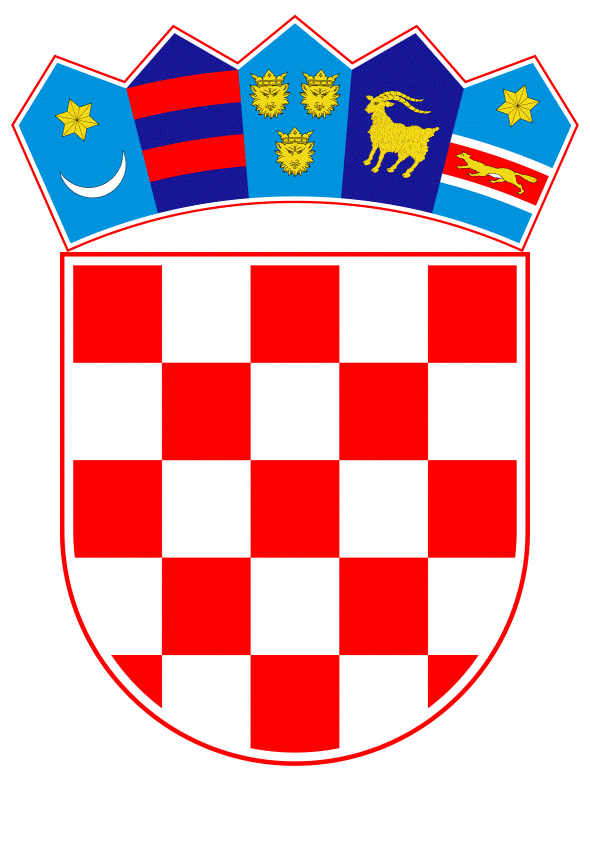 VLADA REPUBLIKE HRVATSKEZagreb, 2. prosinca 2021.________________________________________________________________________________________________________________________________________________________________________________________________________________________________________________Banski dvori | Trg Sv. Marka 2 | 10000 Zagreb | tel. 01 4569 222 | vlada.gov.hrPrijedlog		Na temelju članka 31. stavka 3. Zakona o Vladi Republike Hrvatske („Narodne novine“, br. 150/11., 119/14., 93/16. i 116/18.), Vlada Republike Hrvatske je na sjednici održanoj _________________ 2021. donijelaZ A K L J U Č A K	1.	U cilju sprječavanja i suzbijanja epidemije bolesti COVID-19 uzrokovane virusom SARS-CoV-2, Europska komisija u ime država članica i Valneva Austria GmbH, potpisali su 23. studenoga 2021. godine Sporazum o prethodnoj kupnji („SPK“) za razvoj, proizvodnju, kupnju i opskrbu djelotvornim cjepivom protiv bolesti COVID-19 za države članice Europske unije, koji je Vladi Republike Hrvatske dostavilo Ministarstvo zdravstva aktom, KLASA: 011-02/21-11/24, URBROJ: 534-07-1-1/5-21-10, od 30. studenoga 2021. 	2.	Ovlašćuje se ministar zdravstva da, u ime Republike Hrvatske, potpiše narudžbu za kupnju cjepiva u skladu sa Sporazumom iz točke 1. ovoga Zaključka.3.	Financijska sredstva potrebna za provedbu ovoga Zaključka osiguravaju se u Financijskom planu Hrvatskog zavoda za zdravstveno osiguranje.4.	Za provedbu ovoga Zaključka zadužuju se Ministarstvo zdravstva, Hrvatski zavod za zdravstveno osiguranje i Hrvatski zavod za javno zdravstvo.KLASA:URBROJ:Zagreb,	PREDSJEDNIK	mr. sc. Andrej PlenkovićObrazloženjeSvjetska zdravstvena organizacija (u daljnjem tekstu: SZO) je 30. siječnja 2020. proglasila epidemiju COVID-19 javnozdravstvenom prijetnjom od javnozdravstvenog značaja. SZO je 11. ožujka 2020. proglasila pandemiju COVID-19. Epidemiju bolesti COVID19 uzrokovane virusom SARS-CoV-2, ministar zdravstva proglasio je 11. ožujka 2020. godine. Sukladno Zaključku Vlade Republike Hrvatske, Klase: 022-03/20-11/34; Urbroja: 50301-27/12-20-2, od 30. srpnja 2020., ministar zdravstva je Europskoj komisiji dostavio pismo kojim je obavijestio Europsku komisiju o okončanju unutarnjih postupaka u Republici Hrvatskoj potrebnih za potpisivanje Sporazuma Europske komisije i država članica sudionica o nabavi cjepiva protiv bolesti COVID-19 (u daljnjem tekstu: Sporazum). Na temelju Sporazuma Europska komisija je u ime država članica sudionica, ovlaštena sklopiti sporazume o prethodnoj kupnji s proizvođačima cjepiva radi nabave cjepiva za suzbijanje pandemije bolesti COVID-19 na razini Europske unije.Sukladno članku 4. Sporazuma Europska komisija je dostavila Ministarstvu zdravstva Sporazum o prethodnoj kupnji („SPK“) za razvoj, proizvodnju, kupnju i opskrbu djelotvornim cjepivom protiv bolesti COVID-19 za države članice Europske unije, između Europske komisije i Valneva Austria GmbH. Sporazum je potpisan dana 23. studenoga 2021. godine.Sporazumom o prethodnoj kupnji predviđa se narudžba 536.978 doza cjepiva za potrebe cijepljenja u Republici Hrvatskoj u narednom razdoblju. Sukladno Sporazumu o kupnji države članice sudionice obvezne su Europsku komisiju obavijestiti o ukupnom iznosu kupnje i dostaviti potpisani obrazac narudžbe od ovlaštene osobe države članice sudionice.Financijska sredstva za provedbu ovoga Zaključka osiguravaju se Financijskim planom Hrvatskog zavoda za zdravstveno osiguranje. Za provedbu ovoga Zaključka zadužuju se Ministarstvo zdravstva, Hrvatski zavod za zdravstveno osiguranje i Hrvatski zavod za javno zdravstvo.Stoga se predlaže Vladi Republike Hrvatske prihvaćanje ovoga Zaključka kojim se ovlašćuje ministar zdravstva za potpisivanje narudžbe za kupnju cjepiva u skladu sa Sporazumom o prethodnoj kupnji („SPK“) za razvoj, proizvodnju, kupnju i opskrbu djelotvornim cjepivom protiv bolesti COVID-19 za države članice Europske unije, između Europske komisije i Valneva Austria GmbH.Predlagatelj:Ministarstvo zdravstvaPredmet:Prijedlog zaključka u vezi sa Sporazumom o prethodnoj kupnji („SPK“) za razvoj, proizvodnju, kupnju i opskrbu djelotvornim cjepivom protiv bolesti COVID-19 za države članice Europske unije, između Europske komisije i Valneva Austria GmbH